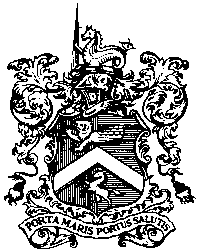 		Margate Charter TrusteesDate:		11th May 2023Dear Member,YOU ARE HEREBY SUMMONED to attend a meeting of the CHARTER TRUSTEES OF THE TOWN OF MARGATE on MONDAY 15TH MAY 2023 7.00pm, for the purpose of considering and passing such Resolution or Resolutions as may be deemed necessary or desirable in connection with matters set out in the Agenda below.Ingrid SpencerClerk to the Charter TrusteesA G E N D A ApologiesDeclarations of InterestTo confirm the minutes of the meeting held 17th April and matters arising thereof.Mayor’s ReportOffice & Finance Report:Cash book previously circulated.Final Internal audit report (previously circulated)Mayor’s Fund updateSelection of Mayor-elect for 2023-24Selection of Deputy Mayor elect for 2023-24AGM/Mayor Making arrangements.Appointments to Committees:Cheque Signatories (4 required including the Clerk for on-line banking)Committees/working parties/outside bodies:Association of Charter Towns; Town Mayor with DTM in absenceExecutive Committee; Usually TM, DTM and 2 othersHR Committee; 3-5 members (must not be TM/DTM except in case of staff appointments)Finance Sub-committee; 3 members, should not be cheque signatoriesDr Peetes; Mayor ex-officio member and one otherMargate Town Team; Town MayorFriends of Margate Cemetery; Town MayorCalendar of MeetingsMonday 22nd May 2023	Annual General Meeting/Mayor MakingMonday 19th June 2023Monday 10th July 2023 (Extraordinary meeting)Monday 11th September 2023Monday 6th November 2023Monday 21st January 2024	BUDGETMonday 24th March 2024Monday 21st April 2024 		Account sign-off